Лыжная тропа «Зимний лес полон чудес»Е.Н. Земцова, библиотекарь Староверческой СБМКУК «Мурашинская межпоселенческая библиотечная система»Интересный опыт работы представила библиотекарь Староверческой сельской библиотеки. В морозный солнечный денёк она организовала лыжную тропу «Зимний лес полон чудес». Проходя по маршруту тропы, активные читатели не только совершали лыжное путешествие, но и выполняли задания.  Женщины с интересом определяли следы лесных зверей. Участники тропы получили заряд бодрости и позитивного настроения.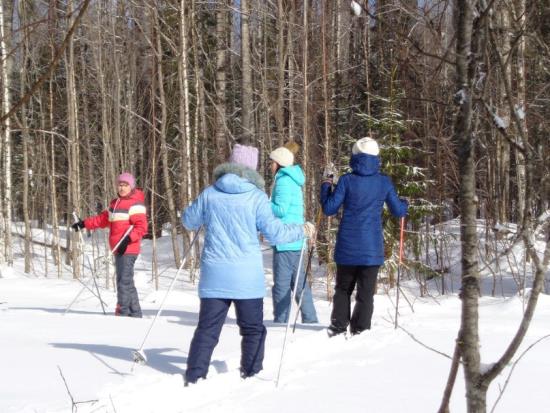 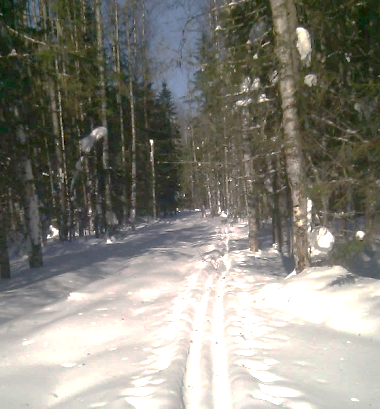 